United Thank Offering 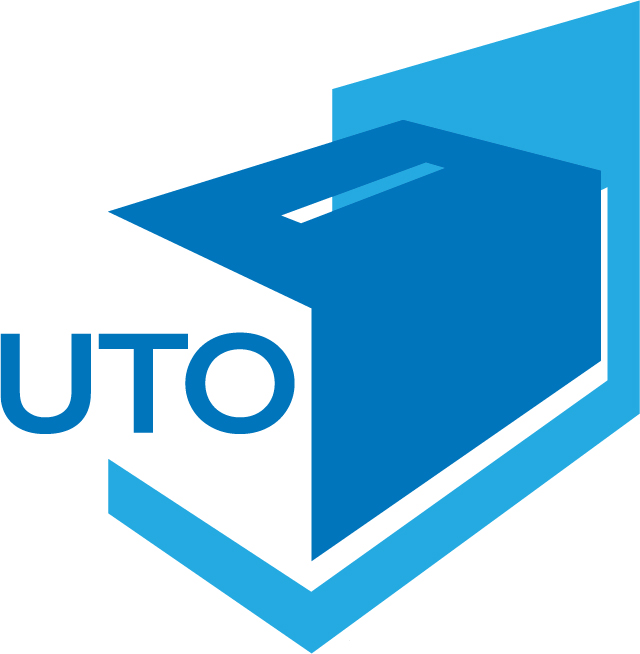 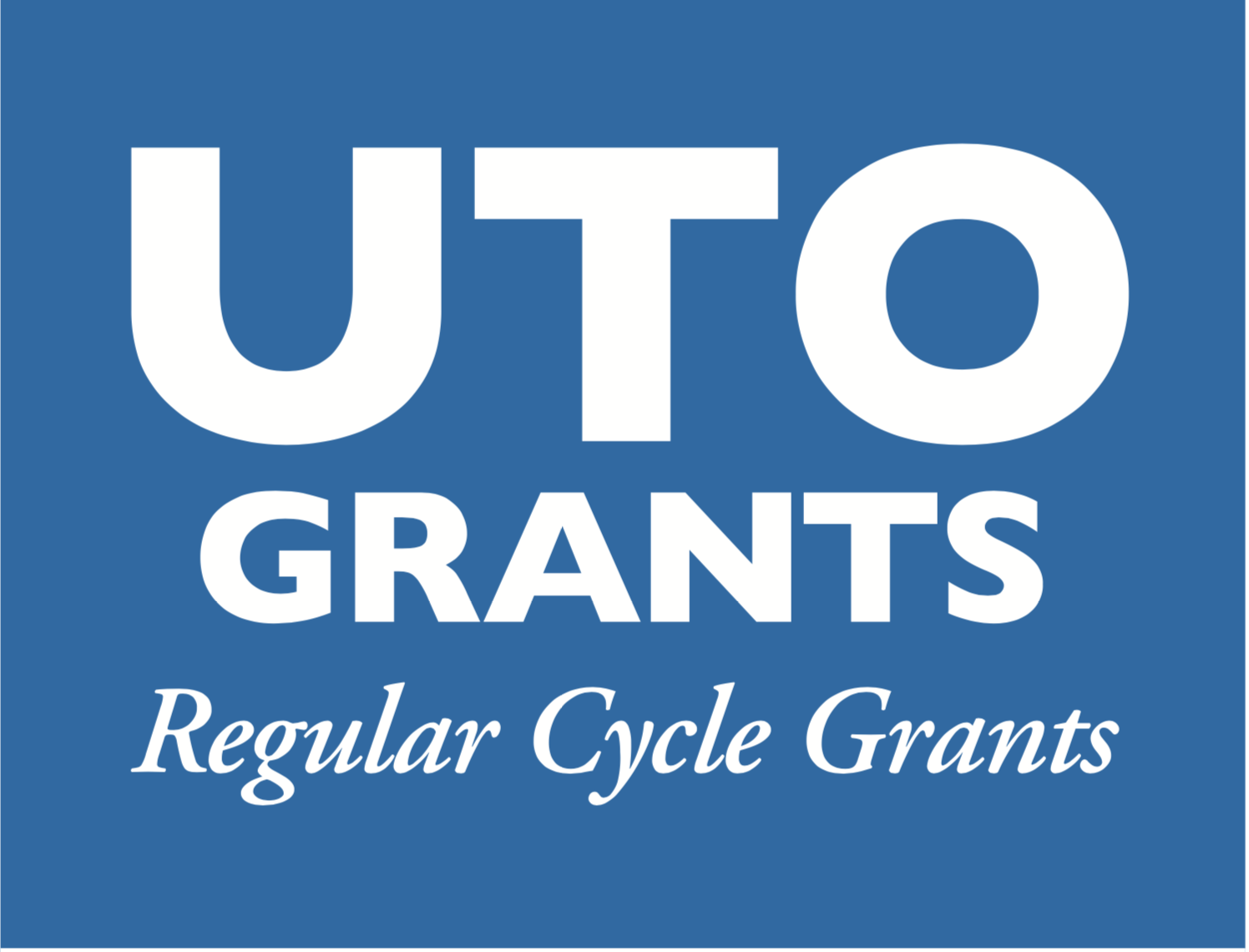 2022 Grant ApplicationCare of CreationReminders:All UTO grant applications must be submitted in English and typed. You may not include anything beyond what is requested, including photos, videos, links, etc.Be concise and thorough, making sure to answer all questions without exceeding word limits.Please define all acronyms!Section One: General InformationSection Two: Grant Project Proposal InformationPlease make sure that the answers to these questions not only address the focus but also use these questions to justify the expenses in your budget.What is your project proposal? (50 word limit) 
(Please describe this project as if this was the only information you could give to someone that defines what you are doing. Think of it like an elevator speech to the church because if selected this is the information that will be published in the Grants Brochure.) Which category of the focus do you think best fits your project? 		Justice		Advocacy		Environmental Reparations		Development of Formation Materials	Explain your choice. (100 word limit)Choose which question best fits your project: a. If this is a new ministry, how is it new and what planning steps have you taken to determine that this project is needed in the community? (100 word limit)b. If this is an ongoing ministry, how is this grant allowing that ministry to go in a new direction beyond simply increasing the current program? (100 word limit)Who and how many will be served by this project? In addition to the anticipated number of participants, include descriptive information about who belongs to the community that the project will serve. (100 word limit)Why should UTO fund this project proposal? (100 word limit)What are the goals of the project and how will their successes be measured? (100 word limit)Briefly provide a summary of how the funds will be used. Be sure to provide justification for requests that exceed $55,000. (100 word limit)Section Three: Questions Regarding PropertyFor all applications involving construction of any kind:1. Is this application for the purchase, construction, or modification of a building or land?
(If yes, please look at the sample construction budget when creating your narrative budget.)	Yes	No2. Is the title to the land and/or building where this project is located owned by The Episcopal Church, the diocese, or other Anglican entity? (please mark one with an “x”)	Yes	No3. If this project is for a new building, an addition, or a renovation, how were the projected costs determined? (please mark with an “x”)	Licensed Contractor	Builder	Retailer	Other (please explain)4. Can it be guaranteed that all property will remain in possession of the diocese,  province, or Episcopal entity requesting the grant? (please mark one with an “x”)	Yes	NoFor all applications involving vehicles:1. Is this application for the purchase of a vehicle? (a vehicle is anything that has wheels and can be driven) (If yes, please supply a proposed bill of sale, with details provided, from a car dealer.)	Yes	No2. Will the title to the vehicle be owned by The Episcopal Church, the diocese, or other Anglican entity? (please mark one with an “x”)	Yes	No3. Can it be guaranteed that the vehicle will remain in possession of the diocese, province, or Episcopal entity requesting the grant until it is no longer serviceable? (please mark one with an “x”)	Yes	NoFor all applications involving the purchase of any equipment (including computers):1. Is this application for the purchase of computer equipment? (If yes, please supply information from the retailer on the specs and price of the equipment.)	Yes	No2. Can it be guaranteed that all equipment purchased with UTO funds will remain in possession of the diocese, province, or Episcopal entity requesting the grant until it is no longer serviceable? (please mark one with an “x”)	Yes	NoPlease remember that if you are requesting the purchase of a vehicle, building, land or computers, you must include a proposed bill of sale with your narrative budget. No purchase will be considered without a bill of sale and for vehicles, information on how the remaining funds needed to support the vehicle are shared in the budget.Additional Materials to Submit with This Application:Addendum One: Grant Timeline (limit one page)Provide a one-page narrative timeline describing how this project came to be, how you plan to complete it within a year, and plans for continuing the project. If you are utilizing a narrative format please use bullet points only. We’ve created a sample timeline for you at www.episcopalchurch.org/uto. Please include the following:any background work that has been done, including research, networking, contacts, etc.any background work that will be done (meaning between the deadline to apply and when applicants are notified of the status of their request) prior to beginning the project,if awarded, the specific steps that will be taken to complete the project,and if awarded, plans for continuing the project (if applicable) after the funding year concludes.Addendum Two: Narrative BudgetProvide specific information in your project’s narrative budget in US dollars. We’ve created a sample narrative budget for you at www.episcopalchurch.org/uto. Please include the following on the budget:A brief explanation of the responsibilities of all paid positions and how they are new;A justification for the purchase of any equipment;Total amount requested from the United Thank Offering;Total amount of donations already received, promised, or anticipated;Total amount necessary to complete the project;In-kind donations (time, talent, donations of tools, etc.). Be sure to include all organizations or agencies that will be supporting the project. Project title/nameAmount of money requested from UTO
(this figure must match the amount requested in the budget)DioceseProvince and country (If Anglican Communion)Name of bishop/primateContact Information for the Grant SiteContact Information for the Grant SiteName of the primary contact for this applicationBest phone number to reach the primary contact Name of the person who wrote the grantBest phone number to reach the grant writer within the four weeks after the deadlineInformation Regarding Where the Funds Will Be Spent(must be an Episcopal/Anglican Entity)Information Regarding Where the Funds Will Be Spent(must be an Episcopal/Anglican Entity)Name of the EntityPhysical Address Web Address (If you do not have a website, you can share social media link or an email address.)Email Addresses for Notification ProcessNote: We will only notify those emails listed here of the status of this application.Email Addresses for Notification ProcessNote: We will only notify those emails listed here of the status of this application.PositionEmail AddressesBishopDiocesan UTO CoordinatorGrant WriterPrimary Contact PersonDiocesan Staff Who Support UTO Grants (ex. Finance person, Canon to the Ordinary, Bishop’s Executive Assistant, etc.)Other (not required to be filled in)